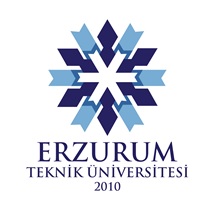 T.C.ERZURUM TEKNİK ÜNİVERSİTESİSAĞLIK BİLİMLERİ ENSTİTÜSÜ……………ANABİLİM DALISEMİNER ADIÖğrencinin Adı SOYADI Danışmanı  Unvan, Adı SOYADIERZURUM-YILSEMİNER ETİK VE BİLDİRİM FORMUSeminer içindeki bütün bilgilerin etik davranış ve akademik kurallar çerçevesinde elde edilerek sunulduğunu, ayrıca seminer yazım kurallarına uygun olarak hazırlanan bu çalışmada her türlü kaynağa eksiksiz atıf yapıldığını, aksinin ortaya çıkması durumunda her tür yasal sonucu kabul ediyorum.Gün/Ay/YılİmzaÖğrencinin Adı ve SOYADIİÇİNDEKİLER											       Sayfa1. GİRİŞBuraya metin gelecek. Buraya metin gelecek. Buraya metin gelecek. Buraya metin gelecek. Buraya metin gelecek. Buraya metin gelecek. Buraya metin gelecek. Buraya metin gelecek. Buraya metin gelecek. Buraya metin gelecek. Buraya metin gelecek. Buraya metin gelecek. Buraya metin gelecek. Buraya metin gelecek. Buraya metin gelecek.Buraya metin gelecek. Buraya metin gelecek. Buraya metin gelecek. Buraya metin gelecek. Buraya metin gelecek. Buraya metin gelecek. Buraya metin gelecek. Buraya metin gelecek. Buraya metin gelecek. Buraya metin gelecek. Buraya metin gelecek. Buraya metin gelecek. Buraya metin gelecek. Buraya metin gelecek. Buraya metin gelecek.Buraya metin gelecek. Buraya metin gelecek. Buraya metin gelecek. Buraya metin gelecek. Buraya metin gelecek. Buraya metin gelecek. Buraya metin gelecek. Buraya metin gelecek. Buraya metin gelecek. Buraya metin gelecek. Buraya metin gelecek. Buraya metin gelecek. Buraya metin gelecek. Buraya metin gelecek. Buraya metin gelecek.Buraya metin gelecek. Buraya metin gelecek. Buraya metin gelecek. Buraya metin gelecek. Buraya metin gelecek. Buraya metin gelecek. Buraya metin gelecek. Buraya metin gelecek. Buraya metin gelecek. Buraya metin gelecek. Buraya metin gelecek. Buraya metin gelecek. Buraya metin gelecek. Buraya metin gelecek. Buraya metin gelecek.Buraya metin gelecek. Buraya metin gelecek. Buraya metin gelecek. Buraya metin gelecek. Buraya metin gelecek. Buraya metin gelecek. Buraya metin gelecek. Buraya metin gelecek. Buraya metin gelecek. Buraya metin gelecek. Buraya metin gelecek. Buraya metin gelecek. Buraya metin gelecek. Buraya metin gelecek. Buraya metin gelecek.Buraya metin gelecek. Buraya metin gelecek. Buraya metin gelecek. Buraya metin gelecek. Buraya metin gelecek. Buraya metin gelecek. Buraya metin gelecek. Buraya metin gelecek. Buraya metin gelecek. Buraya metin gelecek. Buraya metin gelecek. Buraya metin gelecek. Buraya metin gelecek. Buraya metin gelecek. Buraya metin gelecek.2. GENEL BİLGİLER2.1. Çocukluk DönemiBuraya metin gelecek. Buraya metin gelecek. Buraya metin gelecek. Buraya metin gelecek. Buraya metin gelecek. Buraya metin gelecek. Buraya metin gelecek. Buraya metin gelecek. Buraya metin gelecek. Buraya metin gelecek. Buraya metin gelecek. Buraya metin gelecek. Buraya metin gelecek. Buraya metin gelecek. Buraya metin gelecek.Buraya metin gelecek. Buraya metin gelecek. Buraya metin gelecek. Buraya metin gelecek. Buraya metin gelecek. Buraya metin gelecek. Buraya metin gelecek. Buraya metin gelecek. Buraya metin gelecek. Buraya metin gelecek. Buraya metin gelecek. Buraya metin gelecek. Buraya metin gelecek. Buraya metin gelecek. Buraya metin gelecek.Buraya metin gelecek. Buraya metin gelecek. Buraya metin gelecek. Buraya metin gelecek. Buraya metin gelecek. Buraya metin gelecek. Buraya metin gelecek. Buraya metin gelecek. Buraya metin gelecek. Buraya metin gelecek. Buraya metin gelecek. Buraya metin gelecek. Buraya metin gelecek. Buraya metin gelecek. Buraya metin gelecek.2.1.1. Süt çocukluğu döneminde gelişimBuraya metin gelecek. Buraya metin gelecek. Buraya metin gelecek. Buraya metin gelecek. Buraya metin gelecek. Buraya metin gelecek. Buraya metin gelecek. Buraya metin gelecek. Buraya metin gelecek. Buraya metin gelecek. Buraya metin gelecek. Buraya metin gelecek. Buraya metin gelecek. Buraya metin gelecek. Buraya metin gelecek.Buraya metin gelecek. Buraya metin gelecek. Buraya metin gelecek. Buraya metin gelecek. Buraya metin gelecek. Buraya metin gelecek. Buraya metin gelecek. Buraya metin gelecek. Buraya metin gelecek. Buraya metin gelecek. Buraya metin gelecek. Buraya metin gelecek. Buraya metin gelecek. Buraya metin gelecek. Buraya metin gelecek.2.2. Çocukluk Döneminde Yaşanan SorunlarBuraya metin gelecek. Buraya metin gelecek. Buraya metin gelecek. Buraya metin gelecek. Buraya metin gelecek. Buraya metin gelecek. Buraya metin gelecek. Buraya metin gelecek. Buraya metin gelecek. Buraya metin gelecek. Buraya metin gelecek. Buraya metin gelecek. Buraya metin gelecek. Buraya metin gelecek. Buraya metin gelecek.3. YÖNTEMBuraya metin gelecek. Buraya metin gelecek. Buraya metin gelecek. Buraya metin gelecek. Buraya metin gelecek. Buraya metin gelecek. Buraya metin gelecek. Buraya metin gelecek. Buraya metin gelecek. Buraya metin gelecek. Buraya metin gelecek. Buraya metin gelecek. Buraya metin gelecek. Buraya metin gelecek. Buraya metin gelecek.Buraya metin gelecek. Buraya metin gelecek. Buraya metin gelecek. Buraya metin gelecek. Buraya metin gelecek. Buraya metin gelecek. Buraya metin gelecek. Buraya metin gelecek. Buraya metin gelecek. Buraya metin gelecek. Buraya metin gelecek. Buraya metin gelecek. Buraya metin gelecek. Buraya metin gelecek. Buraya metin gelecek.KAYNAKLARGrady, J. S., Her, M., Moreno, G., Perez, C., & Yelinek, J. (2019). Emotions in storybooks: A comparison of storybooks that represent ethnic and racial groups in the United States. Psychology of Popular Media Culture, 8(3), 207–217. https://doi.org/10.1037/ppm0000185Jackson, L. M. (2019). The psychology of prejudice: From attitudes to social action (2nd ed.). American Psychological Association. https://doi.org/10.1037/0000168-000National Cancer Institute. (2019). Taking time: Support for people with cancer (NIH Publication No. 18-2059). U.S. Department of Health and Human Services, National Institutes of Health. https://www.cancer.gov/publications/patient-education/takingtime.pdfSapolsky, R. M. (2017). Behave: The biology of humans at our best and worst. Penguin Books.Svendsen, S., & Løber, L. (2020). The big picture/Academic writing: The one-hour guide (3rd digital ed.). Hans Reitzel Forlag. https://thebigpicture-academicwriting.digi.hansreitzel.dk/